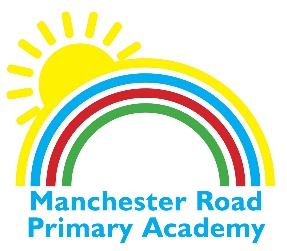                                  ACADEMY NEWSLETTER 11 January 2019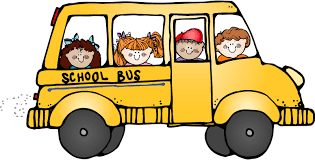 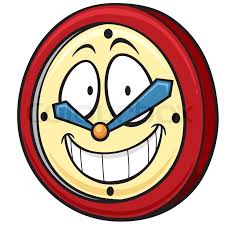 